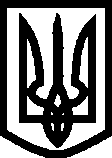   УКРАЇНА    ВИКОНАВЧИЙ КОМІТЕТМЕЛІТОПОЛЬСЬКОЇ  МІСЬКОЇ  РАДИЗапорізької областіР І Ш Е Н Н ЯПро втрату чинності рішення виконавчого комітету Мелітопольської міської ради Запорізької області від 12.12.2019 № 249/2Керуючись ст. ст. 27, 32 Закону України «Про місцеве самоврядування в Україні», постановою Кабінету Міністрів України від 20 травня 2020 року № 392 “Про встановлення карантину з метою запобігання поширенню на території України гострої респіраторної хвороби COVID-19, спричиненої коронавірусом SARS-CoV-2” та етапів послаблення протиепідемічних заходів», у зв’язку з невизначеним  терміном закінчення карантину  та з метою протидії  виникненню повторної хвилі спалаху захворюваності, спричиненої коронавірусом SARS-CoV-2, виконавчий комітет Мелітопольської міської ради Запорізької областіВИРІШИВ: 1. Вважати таким, що втратило чинність рішення виконавчого комітету Мелітопольської міської ради Запорізької області від 12.12.2019 № 249/2 «Про роботу закладів  дошкільної освіти  у літній період 2020 року».2. Контроль за виконанням цього рішення покласти на заступника міського голови з питань діяльності виконавчих органів ради Бойко С.Секретар Мелітопольської міської ради                                 Роман РОМАНОВ26.05.2020№ 89